USNESENÍ	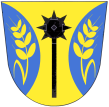 z 27. zasedání ZO Oldřichovice – 24.4.20171/24042017ZO schvaluje program zasedání a bere na vědomí kontrolu usnesení z 26. zasedání ZO2/24042017ZO schvaluje rozpočtové opatření č. 1/2017Marie Bartková, v.r.							Ing. David Neulinger, v.r.  Starostka obce						             	   Místostarosta obce